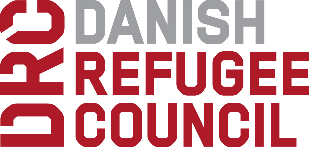 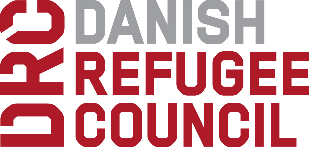 Tender Questions & AnswersDanish Refugee Council in Georgia has in reference to above tender period received the following questionsto the Tender, and hereby provides responsive answers by best endeavour to all relevant Vendors & Suppliers.On behalf of DRC Yours sincerely,CT PROCUREMENT 10 - TENDER Q&A DOCUMENTDate: 01-01-2017Valid from: 01-01-2017Tender No: PR_00070304Page 1 of 1FROM:DANISH REFUGEE COUNCILTender No:PR_00069531Tender Title:Tender Issuing Date:07.11.2019Tender Closing Date:22.11.2019#Enquiries to the tenderEnquiries to the tenderEnquiries to the tenderDateQuestionAnswer